Тема урока: Причастие как особая группа слов.  Признаки глагола и прилагательного в причастии.Цель:сформировать у учащихся понятие о причастии как особой форме глагола;ознакомить с признаками причастия, общими с глаголом и именем прилагательным;Обучающая:повторить признаки прилагательного и глагола;дать понятие о причастии;познакомить учащихся с грамматическими признаками причастия;формировать умения различать причастия и прилагательные, находить причастия вхудожественных произведенияхРазвивающая:развивать умение выбора и аргументирования своей позиции;развивать коммуникативные навыки;развивать умение применять абстрактное и логическое мышление на разных этапах урока;развивать мотивационную сферу учащихсяВоспитательная:содействовать воспитанию чувства ответственности за свой выбор, оценивать результаты своего труда, создавать ситуации для воспитания культуры индивидуальной и коллективной учебной деятельности;создание условий для воспитания толерантности;воспитание ответственного отношения к учебному трудуТип урока: урок изучения нового материалаМетоды:  метод организации учебно-познавательной деятельностиХод работы1. Запишите дату, тему, эпиграф урокаДвадцать шестое октябряКлассная работаПричастие как особая группа слов.  Признаки глагола и прилагательного в причастии.                                                                 «Причастие-«часть речи, причастная (т.е. близкая) глаголу, в образе прилагательного».                                     В.Даль2. Повторение: запишите  таблицу в тетрадь .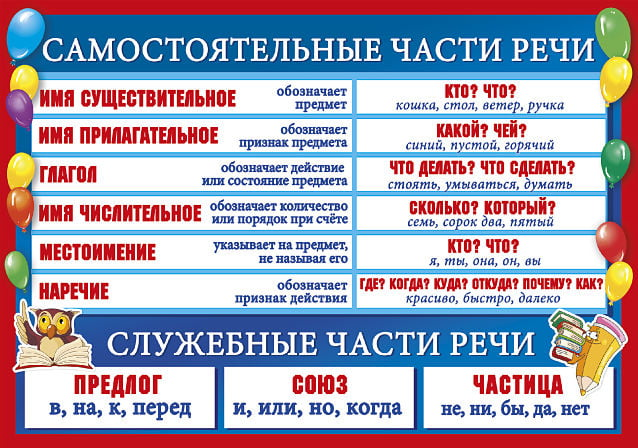 Языковое наблюдение :- Что такое родник?- Родник – это водный источник, текущий из глубины земли.- Какой может быть родник? Запишите на доске.- Лесной, наполняющийся, глубокий, холодный, утоляющий, бьющий.- Найдите прилагательные к слову родник.- Какое прилагательное обозначает признак по месту нахождения?  (лесной)- Какое прилагательное обозначает признак по размеру? (глубокий)- Какое прилагательное обозначает признак по ощущению? (холодный)- Назовите слова из справки, которые выражают признак предмета по действию (утоляющий, бьющий, наполняющийся).- Если слова выражают признак предмета по действию, то они являются особой формой глагола. Они называются причастием 3.Работа с учебником : *Ознакомиться с теоретическим материалом с. Стр. 32-334.Посмотреть видео :Русский язык 7 класс (Урок№10 - Причастие как часть речи.)*Выпишите причастия, прозвучавшие в видеоролике.5. Запишите в тетрадь :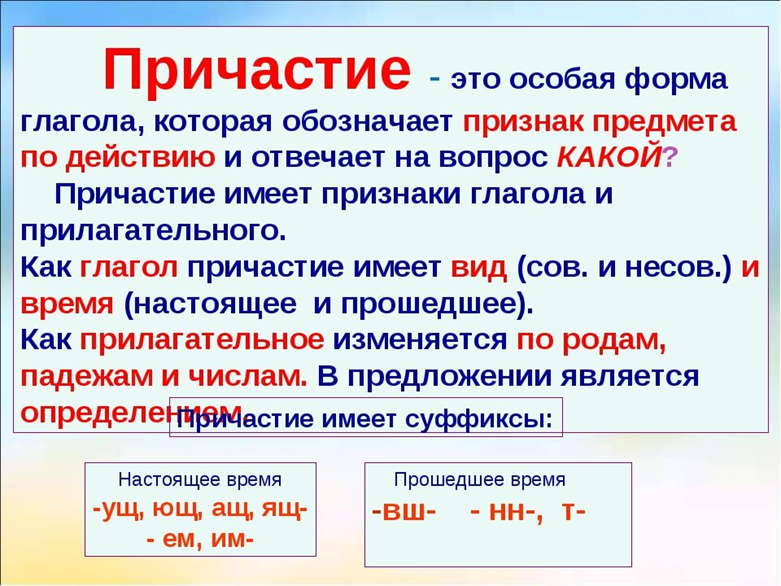 РЕБЯТА ! ВНИМАНИЕ ! ЗАПОМНИТЕ ! ПРИЧАСТИЕ ВСЕГДА ОБРАЗУЕТСЯ ОТ ГЛАГОЛА!!!говорить - говорящийпеть - поющийодевать - одеваемый, одетыйКак можно отличить причастие от прилагательного ?–прилагательное можно заменить синонимом, тогда как причастие – сочетанием слов который + глаг., от которого оно образовано, в н. в. или пр. в. Например, редкий лес- негустой лес, редеющий лес – лес, который редеет.– прилагательное и причастие можно различать по морфемному признаку – прилагательные имеют суффиксы –уч-, -юч-, причастия –ащ-, -ящ-. Летучий- летящий.* вывод о причастии.- Отвечает на те же вопросы, что и прилагательное, как прилагательное, изменяется по родам, числам и падежам. Отличается от прилагательных тем, что обозначает временной признак*задание в тетради :  Запишите в два столбика прилагательные с существительными, рядом с ними – однокоренные причастия, укажите части речи.Синий горизонт – синеющий небосклонЖёлтая кувшинка – желтеющая ниваКолючий ёж - колющий предметШумный поток – шумящий поток6. Итог урока:С какой частью речи мы сегодня познакомились на уроке?Что мы о ней узнали?Давайте выразим это в форме синквейна.1. Причастие2. Полное, краткое.3. Изменяется, обозначает, отвечает.4. Имеет признаки глагола и прилагательного.5. Форма7. Рефлексия: 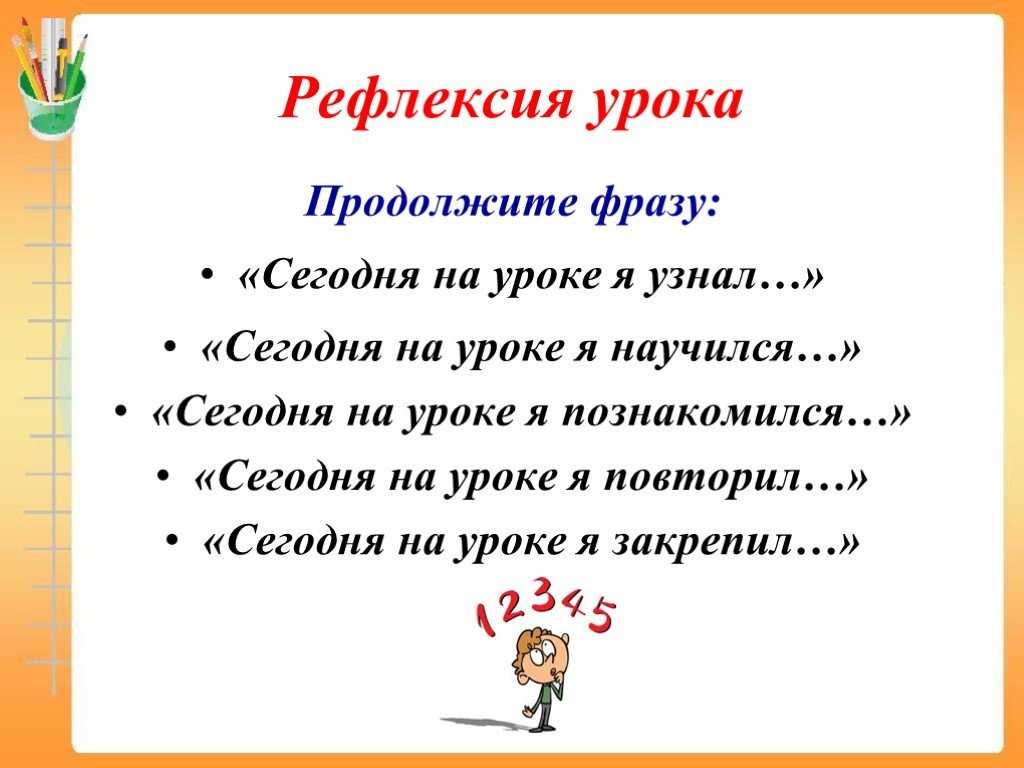 8. Домашнее задание:–выучить теоретический материал  урока;–учить  стр.32-33 ;– посмотреть видео по теме ;–распределить  слова в 3 колонки, обозначь суффиксы причастий. Тихий, выполнил, громкий, бежит, читающий, умный, умеющий, бережёт, бережливый, летящий, изящный , горящий, горячий, забытый, прячет, мрачный, смеющийся, величайший, бушующий, люблю, любящий.глаголприлагательноепричастие